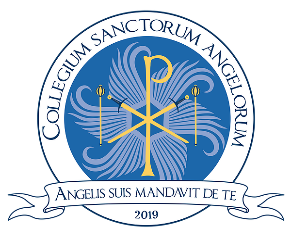 Name of Student making complaint:_____________________________Date of complaint:___________________________________Nature of the complaint (persons, dates, times, specifics of the event):________________________________________________________________________________________________________________________________________________________________________________________________________________________________________________________________________________________________________________________________________________________________________________________________________________________________________________________________________________________________________________________________________________________________________________________________________________________________________________________________________________________________________________________________________________________________________________________________________________________________________________________________________________________________________________________________________________________________________________________________________________________________________________________________________________________________________________________________________________________________________________________________________________________________________________________________________________________________________________________________________________________________________Have you spoken personally with the person against whom the complaint is filed? If not, why not?______________________________________________________________________________________________________________________________________________________________________________________________________________________________________Faculty Member receiving report:___________________________________Date of reception:________________________________________________Action Taken:__________________________________________________________________________________________________________________________________________________________________________________________________________________________________________________________________________________________________________________